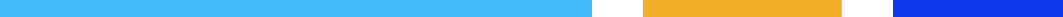 Organización comunal: Asociación de Desarrollo Integral de la Palmera de San Carlos Código de registro: 474Actividad socioproductiva: Industria Calcárea, a través de la explotación de una mina de Carbonato de Calcio.Servicio que se ofrece: El Carbonato de calcio es un producto de enmienda que se usa para regular el ph del suelo, el servicio que da es la venta del producto a los agricultores. Se vende en presentaciones de sacos de 1 quintal, de 50 kg y bolsones de 1 tonelada. Impactos en la comunidad: Con la ganancia que ha generado el proyecto, se han desarrollado diversas obras de Infraestructura comunal, arreglo de caminos y algunas otras necesidades presentes en la comunidad. Año de inicio de la actividad productiva: 1978Dirección: Huetar Norte, Alajuela, San Carlos, La Palmera  Persona de contacto: Juan Vianey Acuña Arce, representante de la Asociación de Desarrollo                                            Ronald Rojas, Fiscal de la Junta Directiva  Contacto: 2474-1118 / adilapalmera@gmail.com Nivel de actividad productiva, según clasificación de Dinadeco: Nivel 3Alianzas estratégicas: Dinadeco y Banco Popular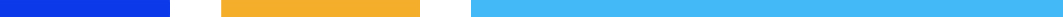 